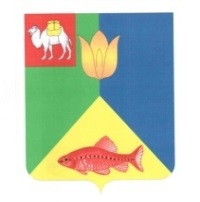 РОССИЙСКАЯ  ФЕДЕРАЦИЯЧЕЛЯБИНСКАЯ ОБЛАСТЬГЛАВА КУНАШАКСКОГО СЕЛЬСКОГО ПОСЕЛЕНИЯ
КУНАШАКСКОГО РАЙОНА
ПОСТАНОВЛЕНИЕот 03.12.2010г.                                                                                               № 203Об утверждении положения
о порядке проведения аттестации
муниципальных служащих администрации
Кунашакского сельского поселения.	В целях определения уровня профессиональной подготовки муниципальных служащих администрации Кунашакского сельского поселения, стимулирования роста их квалификации и ответственности за результаты работы, на основании Закона Челябинской области от 30 мая 2007г. № 142-ЗО «Об утверждении Типового положения о проведении аттестации муниципальных служащих в Челябинской области»:ПОСТАНОВЛЯЮ:Утвердить Положение о порядке проведения аттестации муниципальных служащих администрации Кунашакского сельского поселения.Довести настоящее постановление и Положение до аттестуемых под роспись.Контроль за исполнением настоящего постановления возложить на зам.Главы Кунашакского сельского поселения Р.М. Нуриева.А.М. Ибрагимов.                                             Утверждено:
                                                               Постановлением Главы
                                                                Кунашакского сельского
                                                                             поселения от 03.12.2010г. № 203ПОЛОЖЕНИЕ
о порядке проведения аттестации муниципальных служащих
Кунашакского сельского поселения1.Общие положения	Аттестация муниципальных служащих Кунашакского сельского поселения проводится в целях определения уровня их профессиональной подготовки, стимулирования роста их квалификации и ответственности за результаты работы, развития инициативы и деловой активности.Основными задачами аттестации являются:
-- определение соответствия муниципального служащего занимаемой должности;
-- стимулирование повышения его профессиональной компетентности;
-- определение потребности в повышении квалификации, профессиональной подготовке и переподготовке.При приеме на работу муниципальный служащий должен быть ознакомлен с настоящим Положением под роспись.Аттестации не подлежат следующие муниципальные служащие:-- замещающие должности муниципальной службы менее одного года;
-- достигшие возраста 60 лет;
-- беременные женщины;
-- находящиеся в отпуске по беременности и родам или в отпуске по уходу за ребенком до достижения им возраста трех лет. Аттестация указанных муниципальных служащих возможна не ранее чем через год после выхода из отпуска;
-- замещающие должности муниципальной службы на основании срочного трудового договора (контракта).Аттестация муниципальных служащих проводится один раз в три года. Внеочередная аттестация может проводится по соглашению сторон трудового договора с учетом результатов профессиональной деятельности.Организация проведения аттестацииДля проведения аттестации муниципальных служащих администрации Кунашакского сельского поселения издается распоряжение Главы поселения о проведении аттестации, содержащий положения:-- о составе аттестационной комиссии;
-- о дате, времени и месте проведения аттестации;
-- о составлении списков работников, подлежащих аттестации;
-- о подготовке необходимых документов для аттестационной комиссии.2.2.  Аттестационная комиссия формируется распоряжением Главы Кунашакского сельского поселения, которым определяется состав аттестационной комиссии, сроки и порядок ее работы.Аттестационная комиссия состоит из председателя, заместителя председателя, секретаря и при необходимости членов комиссии. Все члены аттестационной комиссии при принятии решений обладают равными правами.Секретарю комиссии предоставляются равные с другими членами комиссии права при оценки профессиональных качеств аттестуемого.2.3.Не позднее чем за две недели до начала аттестации в аттестационную комиссию зам.Главы поселения представляется отзыв на подлежащего аттестации муниципального служащего с росписью последнего об ознакомлении с отзывом.2.4. Отзыв должен содержать сведения о работнике по форме, приведенной в приложениях 2, к Положению.В аттестационную комиссию в обязательном порядке также представляются материалы предыдущей аттестации (при наличии).2.5. Аттестуемый муниципальный служащий не позднее, чем за одну неделю до дня проведения аттестации вправе представить в администрацию сельского поселения дополнительные сведения о себе и о выполнении своих должностных обязанностей, а также мотивированное письменное заявление о своем частичном или полном несогласии с представленным отзывом.3. Проведение аттестации3.1. Аттестация и голосование проводятся при наличии не менее двух третей состава аттестационной комиссии. Аттестация проводится в присутствии аттестуемого. В случае неявки муниципального служащего на заседание аттестационной комиссии по уважительной причине комиссия принимает решение о переносе его аттестации на более поздний срок или на следующий год. В случае неявки муниципального служащего на заседание аттестационной комиссии без уважительных причин или отказа его от аттестации муниципальный служащий привлекается к дисциплинарной ответственности в соответствии с законодательством РФ, а аттестация переносится на более поздний срок.3.2. Аттестационная комиссия рассматривает представленные документы о его профессиональной деятельности. Профессиональная деятельность муниципального служащего оценивается на основе определения его соответствия квалификационным требованиям, его участия в решении поставленных задач, сложности выполняемой им работы, ее эффективности и результативности.Обсуждение профессиональных и личностных качеств муниципального служащего применительно к его профессиональной деятельности должно быть объективным и доброжелательным.При этом должны учитываться результаты исполнения им своих должностных обязанностей, профессиональные знания и опыт работы, деловые качества, а также морально-психологические качества.3.3. Решение аттестационной комиссии принимается в отсутствие аттестуемого открытым голосованием простым большинством голосов присутствующих на заседании членов аттестационной комиссии.При равенстве голосов решение принимается в пользу аттестуемого.3.4. По результатам аттестации муниципального служащего аттестационной комиссией принимается одно из следующих решений:-- соответствует занимаемой должности;-- не соответствует занимаемой должности вследствие недостаточной квалификации.Заседание аттестационной комиссии оформляется протоколом, в котором указываются дата, место, список присутствующих членов аттестационной комиссии, а также список лиц, проходивших аттестацию, с указанием результатов по каждому аттестуемому.Результаты аттестации сообщаются муниципальному служащему непосредственно после принятия решения. Они заносятся в аттестационный лист муниципального служащего, составленного по форме, приведенный в приложении 1 к настоящему Положению.Аттестационный лист подписываются председателем аттестационной комиссии и секретарем.Муниципальный служащий знакомится с аттестационным листом под расписку.Аттестационный лист на муниципального служащего, отзыв на него и другие материалы аттестации хранятся в его личном деле.3.5. Не позднее чем через две недели после окончания периода аттестации администрацией издается распоряжение о результатах проведения аттестации с указанием решений в соответствии с п.3.4.3.6. Трудовые споры, возникающие в связи с проведением аттестации, рассматриваются комиссией по трудовым спорам (при ее наличии) или судом в порядке, установленным Трудовым кодексом РФ и Гражданским процессуальным кодексом РФ. 